Checkliste: Dipol? – Ja oder Nein?1.	Strukturformel ermitteln („Wie ist das Molekül gebaut?“) 	 LEWIS-Formeln der beteiligten Atome zeichnen	 LEWIS-Formel des Moleküls überlegen („Leihgeschäfte mit Valenzelektronen zur Erlangung der Edelgaskonfiguration“ – Edelgaskonfiguration aller beteiligten Atome prüfen – bindende und nichtbindende Elektronenpaare einzeichnen)2.	Molekülgeometrie überlegen (vom Zentralatom ausgehend alle Elektronenpaare als Wolken [„Luftballonmodell“] denken – Tetraederstruktur bedenken – bedenken, dass nichtbindende Elektronenpaare mehr Platz beanspruchen als bindende – ggf. Molekülbaukasten zur Hilfe nehmen)3.	Prüfen, ob das Molekül polare Elektronenpaarbindungen enthält und ggf. Keile bzw. / eintragen (für jede einzelne Elektronenpaarbindung  berechnen)4.	Prüfen, ob die Ladungsschwerpunkte zusammenfallen (positiver Ladungsschwerpunkt zwischen allen -Atomen ermitteln, negativer zwischen allen -Atomen)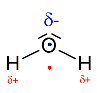 Bsp. WassermolekülCheckliste: Dipol? – Ja oder Nein?1.	Strukturformel ermitteln („Wie ist das Molekül gebaut?“) 	 LEWIS-Formeln der beteiligten Atome zeichnen	 LEWIS-Formel des Moleküls überlegen („Leihgeschäfte mit Valenzelektronen zur Erlangung der Edelgaskonfiguration“ – Edelgaskonfiguration aller beteiligten Atome prüfen – bindende und nichtbindende Elektronenpaare einzeichnen)2.	Molekülgeometrie überlegen (vom Zentralatom ausgehend alle Elektronenpaare als Wolken [„Luftballonmodell“] denken – Tetraederstruktur bedenken – bedenken, dass nichtbindende Elektronenpaare mehr Platz beanspruchen als bindende – ggf. Molekülbaukasten zur Hilfe nehmen)3.	Prüfen, ob das Molekül polare Elektronenpaarbindungen enthält und ggf. Keile bzw. / eintragen (für jede einzelne Elektronenpaarbindung  berechnen)4.	Prüfen, ob die Ladungsschwerpunkte zusammenfallen (positiver Ladungsschwerpunkt zwischen allen -Atomen ermitteln, negativer zwischen allen -Atomen)Bsp. WassermolekülCheckliste: Dipol? – Ja oder Nein?1.	Strukturformel ermitteln („Wie ist das Molekül gebaut?“) 	 LEWIS-Formeln der beteiligten Atome zeichnen	 LEWIS-Formel des Moleküls überlegen („Leihgeschäfte mit Valenzelektronen zur Erlangung der Edelgaskonfiguration“ – Edelgaskonfiguration aller beteiligten Atome prüfen – bindende und nichtbindende Elektronenpaare einzeichnen)2.	Molekülgeometrie überlegen (vom Zentralatom ausgehend alle Elektronenpaare als Wolken [„Luftballonmodell“] denken – Tetraederstruktur bedenken – bedenken, dass nichtbindende Elektronenpaare mehr Platz beanspruchen als bindende – ggf. Molekülbaukasten zur Hilfe nehmen)3.	Prüfen, ob das Molekül polare Elektronenpaarbindungen enthält und ggf. Keile bzw. / eintragen (für jede einzelne Elektronenpaarbindung  berechnen)4.	Prüfen, ob die Ladungsschwerpunkte zusammenfallen (positiver Ladungsschwerpunkt zwischen allen -Atomen ermitteln, negativer zwischen allen -Atomen)Bsp. WassermolekülCheckliste: Dipol? – Ja oder Nein?1.	Strukturformel ermitteln („Wie ist das Molekül gebaut?“) 	 LEWIS-Formeln der beteiligten Atome zeichnen	 LEWIS-Formel des Moleküls überlegen („Leihgeschäfte mit Valenzelektronen zur Erlangung der Edelgaskonfiguration“ – Edelgaskonfiguration aller beteiligten Atome prüfen – bindende und nichtbindende Elektronenpaare einzeichnen)2.	Molekülgeometrie überlegen (vom Zentralatom ausgehend alle Elektronenpaare als Wolken [„Luftballonmodell“] denken – Tetraederstruktur bedenken – bedenken, dass nichtbindende Elektronenpaare mehr Platz beanspruchen als bindende – ggf. Molekülbaukasten zur Hilfe nehmen)3.	Prüfen, ob das Molekül polare Elektronenpaarbindungen enthält und ggf. Keile bzw. / eintragen (für jede einzelne Elektronenpaarbindung  berechnen)4.	Prüfen, ob die Ladungsschwerpunkte zusammenfallen (positiver Ladungsschwerpunkt zwischen allen -Atomen ermitteln, negativer zwischen allen -Atomen)Bsp. WassermolekülCheckliste: Dipol? – Ja oder Nein?1.	Strukturformel ermitteln („Wie ist das Molekül gebaut?“) 	 LEWIS-Formeln der beteiligten Atome zeichnen	 LEWIS-Formel des Moleküls überlegen („Leihgeschäfte mit Valenzelektronen zur Erlangung der Edelgaskonfiguration“ – Edelgaskonfiguration aller beteiligten Atome prüfen – bindende und nichtbindende Elektronenpaare einzeichnen)2.	Molekülgeometrie überlegen (vom Zentralatom ausgehend alle Elektronenpaare als Wolken [„Luftballonmodell“] denken – Tetraederstruktur bedenken – bedenken, dass nichtbindende Elektronenpaare mehr Platz beanspruchen als bindende – ggf. Molekülbaukasten zur Hilfe nehmen)3.	Prüfen, ob das Molekül polare Elektronenpaarbindungen enthält und ggf. Keile bzw. / eintragen (für jede einzelne Elektronenpaarbindung  berechnen)4.	Prüfen, ob die Ladungsschwerpunkte zusammenfallen (positiver Ladungsschwerpunkt zwischen allen -Atomen ermitteln, negativer zwischen allen -Atomen)Bsp. WassermolekülCheckliste: Dipol? – Ja oder Nein?1.	Strukturformel ermitteln („Wie ist das Molekül gebaut?“) 	 LEWIS-Formeln der beteiligten Atome zeichnen	 LEWIS-Formel des Moleküls überlegen („Leihgeschäfte mit Valenzelektronen zur Erlangung der Edelgaskonfiguration“ – Edelgaskonfiguration aller beteiligten Atome prüfen – bindende und nichtbindende Elektronenpaare einzeichnen)2.	Molekülgeometrie überlegen (vom Zentralatom ausgehend alle Elektronenpaare als Wolken [„Luftballonmodell“] denken – Tetraederstruktur bedenken – bedenken, dass nichtbindende Elektronenpaare mehr Platz beanspruchen als bindende – ggf. Molekülbaukasten zur Hilfe nehmen)3.	Prüfen, ob das Molekül polare Elektronenpaarbindungen enthält und ggf. Keile bzw. / eintragen (für jede einzelne Elektronenpaarbindung  berechnen)4.	Prüfen, ob die Ladungsschwerpunkte zusammenfallen (positiver Ladungsschwerpunkt zwischen allen -Atomen ermitteln, negativer zwischen allen -Atomen)Bsp. WassermolekülCheckliste: Dipol? – Ja oder Nein?1.	Strukturformel ermitteln („Wie ist das Molekül gebaut?“) 	 LEWIS-Formeln der beteiligten Atome zeichnen	 LEWIS-Formel des Moleküls überlegen („Leihgeschäfte mit Valenzelektronen zur Erlangung der Edelgaskonfiguration“ – Edelgaskonfiguration aller beteiligten Atome prüfen – bindende und nichtbindende Elektronenpaare einzeichnen)2.	Molekülgeometrie überlegen (vom Zentralatom ausgehend alle Elektronenpaare als Wolken [„Luftballonmodell“] denken – Tetraederstruktur bedenken – bedenken, dass nichtbindende Elektronenpaare mehr Platz beanspruchen als bindende – ggf. Molekülbaukasten zur Hilfe nehmen)3.	Prüfen, ob das Molekül polare Elektronenpaarbindungen enthält und ggf. Keile bzw. / eintragen (für jede einzelne Elektronenpaarbindung  berechnen)4.	Prüfen, ob die Ladungsschwerpunkte zusammenfallen (positiver Ladungsschwerpunkt zwischen allen -Atomen ermitteln, negativer zwischen allen -Atomen)Bsp. WassermolekülCheckliste: Dipol? – Ja oder Nein?1.	Strukturformel ermitteln („Wie ist das Molekül gebaut?“) 	 LEWIS-Formeln der beteiligten Atome zeichnen	 LEWIS-Formel des Moleküls überlegen („Leihgeschäfte mit Valenzelektronen zur Erlangung der Edelgaskonfiguration“ – Edelgaskonfiguration aller beteiligten Atome prüfen – bindende und nichtbindende Elektronenpaare einzeichnen)2.	Molekülgeometrie überlegen (vom Zentralatom ausgehend alle Elektronenpaare als Wolken [„Luftballonmodell“] denken – Tetraederstruktur bedenken – bedenken, dass nichtbindende Elektronenpaare mehr Platz beanspruchen als bindende – ggf. Molekülbaukasten zur Hilfe nehmen)3.	Prüfen, ob das Molekül polare Elektronenpaarbindungen enthält und ggf. Keile bzw. / eintragen (für jede einzelne Elektronenpaarbindung  berechnen)4.	Prüfen, ob die Ladungsschwerpunkte zusammenfallen (positiver Ladungsschwerpunkt zwischen allen -Atomen ermitteln, negativer zwischen allen -Atomen)Bsp. WassermolekülCheckliste: Dipol? – Ja oder Nein?1.	Strukturformel ermitteln („Wie ist das Molekül gebaut?“) 	 LEWIS-Formeln der beteiligten Atome zeichnen	 LEWIS-Formel des Moleküls überlegen („Leihgeschäfte mit Valenzelektronen zur Erlangung der Edelgaskonfiguration“ – Edelgaskonfiguration aller beteiligten Atome prüfen – bindende und nichtbindende Elektronenpaare einzeichnen)2.	Molekülgeometrie überlegen (vom Zentralatom ausgehend alle Elektronenpaare als Wolken [„Luftballonmodell“] denken – Tetraederstruktur bedenken – bedenken, dass nichtbindende Elektronenpaare mehr Platz beanspruchen als bindende – ggf. Molekülbaukasten zur Hilfe nehmen)3.	Prüfen, ob das Molekül polare Elektronenpaarbindungen enthält und ggf. Keile bzw. / eintragen (für jede einzelne Elektronenpaarbindung  berechnen)4.	Prüfen, ob die Ladungsschwerpunkte zusammenfallen (positiver Ladungsschwerpunkt zwischen allen -Atomen ermitteln, negativer zwischen allen -Atomen)Bsp. WassermolekülCheckliste: Dipol? – Ja oder Nein?1.	Strukturformel ermitteln („Wie ist das Molekül gebaut?“) 	 LEWIS-Formeln der beteiligten Atome zeichnen	 LEWIS-Formel des Moleküls überlegen („Leihgeschäfte mit Valenzelektronen zur Erlangung der Edelgaskonfiguration“ – Edelgaskonfiguration aller beteiligten Atome prüfen – bindende und nichtbindende Elektronenpaare einzeichnen)2.	Molekülgeometrie überlegen (vom Zentralatom ausgehend alle Elektronenpaare als Wolken [„Luftballonmodell“] denken – Tetraederstruktur bedenken – bedenken, dass nichtbindende Elektronenpaare mehr Platz beanspruchen als bindende – ggf. Molekülbaukasten zur Hilfe nehmen)3.	Prüfen, ob das Molekül polare Elektronenpaarbindungen enthält und ggf. Keile bzw. / eintragen (für jede einzelne Elektronenpaarbindung  berechnen)4.	Prüfen, ob die Ladungsschwerpunkte zusammenfallen (positiver Ladungsschwerpunkt zwischen allen -Atomen ermitteln, negativer zwischen allen -Atomen)Bsp. WassermolekülCheckliste: Dipol? – Ja oder Nein?1.	Strukturformel ermitteln („Wie ist das Molekül gebaut?“) 	 LEWIS-Formeln der beteiligten Atome zeichnen	 LEWIS-Formel des Moleküls überlegen („Leihgeschäfte mit Valenzelektronen zur Erlangung der Edelgaskonfiguration“ – Edelgaskonfiguration aller beteiligten Atome prüfen – bindende und nichtbindende Elektronenpaare einzeichnen)2.	Molekülgeometrie überlegen (vom Zentralatom ausgehend alle Elektronenpaare als Wolken [„Luftballonmodell“] denken – Tetraederstruktur bedenken – bedenken, dass nichtbindende Elektronenpaare mehr Platz beanspruchen als bindende – ggf. Molekülbaukasten zur Hilfe nehmen)3.	Prüfen, ob das Molekül polare Elektronenpaarbindungen enthält und ggf. Keile bzw. / eintragen (für jede einzelne Elektronenpaarbindung  berechnen)4.	Prüfen, ob die Ladungsschwerpunkte zusammenfallen (positiver Ladungsschwerpunkt zwischen allen -Atomen ermitteln, negativer zwischen allen -Atomen)Bsp. WassermolekülCheckliste: Dipol? – Ja oder Nein?1.	Strukturformel ermitteln („Wie ist das Molekül gebaut?“) 	 LEWIS-Formeln der beteiligten Atome zeichnen	 LEWIS-Formel des Moleküls überlegen („Leihgeschäfte mit Valenzelektronen zur Erlangung der Edelgaskonfiguration“ – Edelgaskonfiguration aller beteiligten Atome prüfen – bindende und nichtbindende Elektronenpaare einzeichnen)2.	Molekülgeometrie überlegen (vom Zentralatom ausgehend alle Elektronenpaare als Wolken [„Luftballonmodell“] denken – Tetraederstruktur bedenken – bedenken, dass nichtbindende Elektronenpaare mehr Platz beanspruchen als bindende – ggf. Molekülbaukasten zur Hilfe nehmen)3.	Prüfen, ob das Molekül polare Elektronenpaarbindungen enthält und ggf. Keile bzw. / eintragen (für jede einzelne Elektronenpaarbindung  berechnen)4.	Prüfen, ob die Ladungsschwerpunkte zusammenfallen (positiver Ladungsschwerpunkt zwischen allen -Atomen ermitteln, negativer zwischen allen -Atomen)Bsp. Wassermolekül